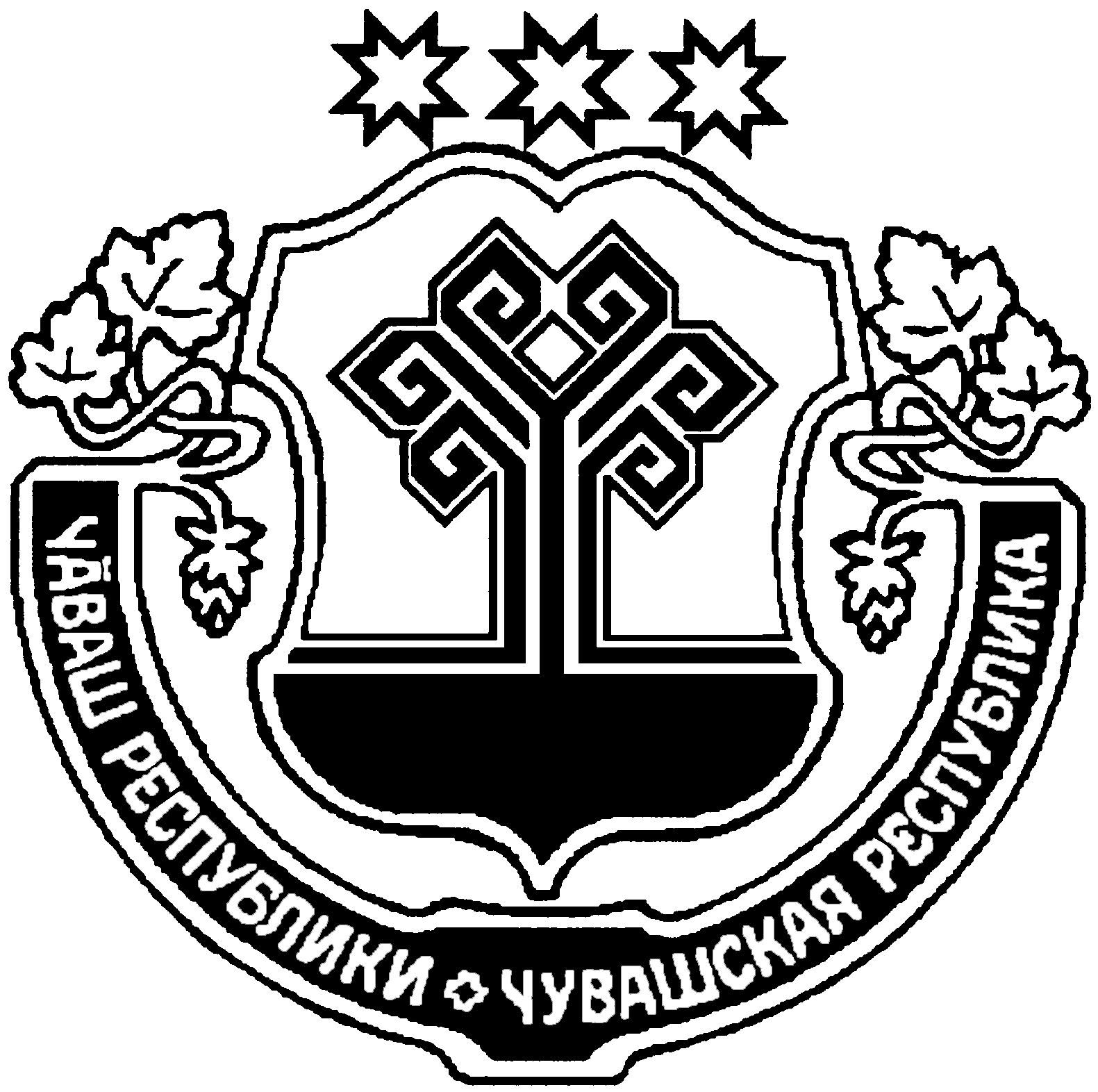 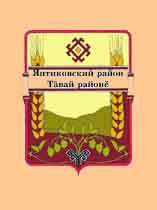 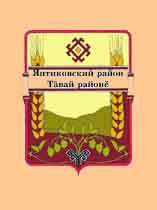 В номере:О медицинском освидетельствовании на наличие противопоказаний к владению оружиемФедеральный закон от 13.12.1996 № 150-ФЗ «Об оружии» дополнен статьей 6.1 - «Медицинское освидетельствование на наличие медицинских противопоказаний к владению оружием».Медицинское освидетельствование на наличие медицинских противопоказаний к владению оружием проводится медицинскими организациями государственной и муниципальной систем здравоохранения в отношении граждан Российской Федерации, впервые приобретающих оружие на основании лицензии, граждан, награжденных оружием, граждан, являющихся владельцами оружия (за исключением граждан Российской Федерации, проходящих службу в государственных военизированных организациях и имеющих воинские звания либо специальные звания или классные чины юстиции), по месту их жительства (пребывания).Граждане, являющиеся владельцами оружия, приобретенного на основании лицензии на приобретение оружия, проходят медицинское освидетельствование на наличие медицинских противопоказаний к владению оружием не реже одного раза в 5 лет. Медицинское освидетельствование включает в себя в том числе психиатрическое освидетельствование, химико-токсикологические исследования наличия в организме наркотических средств, психотропных веществ и их метаболитов. Такое освидетельствование осуществляется за счет средств граждан.Порядок проведения медицинского освидетельствования на наличие медицинских противопоказаний к владению оружием, в том числе внеочередного, форма и порядок оформления медицинских заключений по его результатам устанавливаются федеральным органом исполнительной власти, осуществляющим функции по выработке и реализации государственной политики и нормативно-правовому регулированию в сфере здравоохранения. Перечень заболеваний, при наличии которых противопоказано владение оружием, устанавливается Правительством Российской Федерации.По результатам проведения медицинского освидетельствования на наличие медицинских противопоказаний к владению оружием в случае отсутствия у гражданина заболеваний, при наличии которых противопоказано владение оружием, и отсутствия в организме наркотических средств, психотропных веществ и их метаболитов медицинской организацией оформляются медицинское заключение об отсутствии медицинских противопоказаний к владению оружием и медицинское заключение об отсутствии в организме наркотических средств, психотропных веществ и их метаболитов. Указанные медицинские заключения формируются в форме электронных документов, подписанных с использованием усиленной квалифицированной электронной подписи медицинским работником и медицинской организацией, размещаются в федеральном реестре документов, содержащем сведения о результатах медицинского освидетельствования, который ведется в единой государственной информационной системе в сфере здравоохранения, и информация об оформленных медицинских заключениях передается в федеральный орган исполнительной власти, уполномоченный в сфере оборота оружия. Медицинская организация обязана проинформировать гражданина о результатах медицинского освидетельствования, о передаче информации об оформленных медицинских заключениях в федеральный орган исполнительной власти, уполномоченный в сфере оборота оружия, а также выдать гражданину по его просьбе выписку о результатах медицинского освидетельствования.Срок действия медицинского заключения об отсутствии медицинских противопоказаний к владению оружием для получения лицензии на приобретение оружия составляет 1 год со дня его оформления.В случае выявления у гражданина, являющегося владельцем оружия, при проведении медицинских осмотров или медицинских освидетельствований либо при оказании ему медицинской помощи заболеваний, при наличии которых противопоказано владение оружием, медицинская организация уведомляет об этом владельца оружия и оформляет сообщение о наличии оснований для внеочередного медицинского освидетельствования и об аннулировании действующего медицинского заключения об отсутствии медицинских противопоказаний к владению оружием (при его наличии).Гражданин, получивший уведомление о выявлении у него заболеваний, при наличии которых противопоказано владение оружием, обязан незамедлительно сдать выданные ему лицензию на приобретение, экспонирование или коллекционирование оружия, разрешение на его хранение, хранение и ношение или хранение и использование, а также передать принадлежащие ему оружие и патроны на хранение в федеральный орган, уполномоченный в сфере оборота оружия, или его территориальный орган по месту жительства (пребывания) и в течение двух месяцев пройти внеочередное медицинское освидетельствование на наличие медицинских противопоказаний к владению оружием либо добровольно отказаться от указанных лицензии и разрешения и в течение одного года принять меры по отчуждению принадлежащих ему оружия и патронов к нему в соответствии с гражданским законодательством Российской Федерации.По результатам проведения внеочередного медицинского освидетельствования в случае отсутствия у владельца оружия заболеваний, при наличии которых противопоказано владение оружием, медицинской организацией оформляются новые медицинские заключения.Согласно Федеральному закону от 02.07.2021 № 313-ФЗ указанные изменения вступят в силу с 1 марта 2022 года.О внесении изменения в статью 284.1 Уголовного кодекса РФФедеральным законом от 01.07.2021 № 292-ФЗ «О внесении изменения в статью 284.1 Уголовного кодекса Российской Федерации» введена уголовная ответственность за целенаправленное оказание финансовой помощи организации, в отношении которой принято решение о признании ее деятельности на территории Российской Федерации нежелательной. Изменения вступили в законную силу с 12 июля 2021 года.Согласно изменениям предоставление или сбор средств либо оказание финансовых услуг, заведомо предназначенных для обеспечения деятельности на территории Российской Федерации иностранной или международной неправительственной организации, в отношении которой принято решение о признании нежелательной на территории Российской Федерации ее деятельности в соответствии с законодательством Российской Федерации, наказывается обязательными работами на срок до 360 часов, либо принудительными работами на срок до 4 лет, либо лишением свободы на срок до пяти лет. Возможно лишение права занимать определенные должности или заниматься определенной деятельностью на срок до 10 лет.За организацию деятельности на территории Российской Федерации иностранной или международной неправительственной организации, в отношении которой принято решение о признании нежелательной на территории Российской Федерации (ч. 3 ст. 284.1 УК РФ), предусмотрено более суровое наказание, вплоть до лишения свободы на срок до 6 лет.Разъяснения Прокуратуры Янтиковского района Чувашской РеспубликиИнформационное издание «Вестник Янтиковского сельского поселения Янтиковского района»429290, с. Янтиково, пр. Ленина, 2                Учредитель:Муниципальное образование «Янтиковское сельское поселение Янтиковского района»Гл. редактор: А.М.ИвановаТираж: 15 экз.Объем 1 п.л. Формат № 4Бесплатно